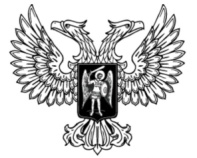 ДонецкАЯ НароднАЯ РеспубликАЗАКОНО ВНЕСЕНИИ ИЗМЕНЕНИЯ В СТАТЬЮ 31 ЗАКОНА ДОНЕЦКОЙ НАРОДНОЙ РЕСПУБЛИКИ «О ПРАВИТЕЛЬСТВЕ ДОНЕЦКОЙ НАРОДНОЙ РЕСПУБЛИКИ»Принят Постановлением Народного Совета 27 сентября 2022 годаСтатья 1Внести в часть 1 статьи 31 Закона Донецкой Народной Республики 
от 30 ноября 2018 года № 02-IIНС «О Правительстве Донецкой Народной Республики» (опубликован на официальном сайте Народного Совета Донецкой Народной Республики 30 ноября 2018 года) изменение, дополнив ее после слова «бедствий,» словами «молодежной политики,».ГлаваДонецкой Народной Республики				Д.В. Пушилинг. Донецк27 сентября 2022 года№ 417-IIНС	